АДМИНИСТРАЦИЯМУНИЦИПАЛЬНОГО ОБРАЗОВАНИЯУСАДИЩЕНСКОЕ СЕЛЬСКОЕ ПОСЕЛЕНИЕ               ВОЛХОВСКОГО МУНИЦИПАЛЬНОГО РАЙОНАЛЕНИНГРАДСКОЙ ОБЛАСТИП О С Т А Н О В Л Е Н И Еот 09 марта 2021 г.                                                                                     №  19Об утверждении Положения о порядке подготовки населения муниципального образования Усадищенское сельское поселение Волховского муниципального района Ленинградской областив области пожарной безопасности           В соответствии с Федеральным законом от 06.10.2003 года № 131-ФЗ «Об общих принципах организации местного самоуправления в Российской Федерации», Федеральным законом от 21.12.1994 года № 69-ФЗ  «О пожарной безопасности», Федеральным законом от 22.07.2008 года №123-ФЗ «Технический регламент о требованиях пожарной безопасности»,  постановлением Правительства Ленинградской области от 12.12.2006 года     N 336 «Об обеспечении пожарной безопасности на территории Ленинградской области» и Устава муниципального образования Усадищенское сельское поселение Волховского муниципального района Ленинградской области постановляю: 1. Утвердить прилагаемое Положение о порядке подготовки населения муниципального образования Усадищенское сельское поселение Волховского муниципального района Ленинградской области в области пожарной безопасности. 2. Постановление администрации муниципального образования Усадищенское сельское поселение Волховского муниципального района Ленинградской области от 13.10.2017 года № 168 считать утратившим силу.3. Настоящее постановление подлежит опубликованию в газете «Провинция. Северо-Запад» и на сайте администрации http://adm-usad.ru/ и вступает в силу со дня его официального опубликования.4. Контроль за исполнением постановления оставляю за собой.Глава администрацииМО Усадищенское сельское поселение                                       Е.Л. МолодцоваИсп. Т.Л. ПопандопулоТел. 88136334319                                                                                 Утверждено постановлением администрации муниципального образования  Усадищенское сельское поселение Волховского муниципального района Ленинградской области от 09 марта 2021 года №19 Положение о порядке подготовки населения муниципального образования Усадищенское сельское поселение Волховского муниципального района Ленинградской областив области пожарной безопасности 1. Общие положения1. Положение о порядке подготовки населения муниципального образования Усадищенское сельское поселение Волховского муниципального района Ленинградской области в области пожарной безопасности (далее – Положение) разработано в соответствии с Федеральными законами от 21.12.1994 № 69-ФЗ «О пожарной безопасности», от 22.07.2008 № 123-ФЗ «Технический регламент о требованиях пожарной безопасности», постановлением Правительства Ленинградской области от 12.12.2006 года     N 336 «Об обеспечении пожарной безопасности на территории Ленинградской области», другими законами и нормативными правовыми актами Российской Федерации и Ленинградской области, регулирующими отношения в сфере пожарной безопасности.2. Подготовка населения муниципального образования Усадищенское сельское поселение Волховского муниципального района Ленинградской области (далее – население) в сфере пожарной безопасности проводится в целях защиты жизни, здоровья граждан, имущества физических и юридических лиц.3. Организация и осуществление подготовки населения в сфере пожарной безопасности включают в себя:- планирование мероприятий по подготовке населения в области пожарной безопасности;- разработку в подведомственных администрации муниципального образования организациях программ подготовки должностных лиц и работников, ответственных за пожарную безопасность;- организацию и проведение собраний, тренировок, учений и других плановых мероприятий по пожарной безопасности;- разработка новых и определение наиболее продуктивных форм и методов противопожарной пропаганды.4. Подготовка населения в области пожарной безопасности проводится в форме противопожарной пропаганды и обучения населения.2. Противопожарная пропаганда1. Противопожарная пропаганда – информирование общества об обеспечении пожарной безопасности. 2. Основными задачами противопожарной пропаганды являются:- предупреждение возникновения, снижение количества пожаров и тяжести их последствий;- совершенствование знаний населения в области пожарной безопасности;- привлечение граждан на добровольной основе к деятельности по предупреждению пожаров, в том числе, путем вступления в добровольную пожарную охрану;- формирование установок среди населения на личную и коллективную ответственность за пожарную безопасность;- доведение до населения основных требований пожарной безопасности.3. Противопожарная пропаганда осуществляется посредством:- издания и распространения среди населения памяток, листовок и иной специальной печатной продукции о мерах пожарной безопасности;- размещения информационных стендов по пожарной безопасности в местах массового скопления населения;- изготовления и размещения социальной рекламы и иной рекламной продукции по пожарной безопасности;- проведение тематических выставок, смотров, конференций, посвященных пожарной безопасности;- использования других не запрещенных законодательством Российской Федерации форм информирования населения. 4. Противопожарная пропаганда может осуществляться через средства массовой информации.5. Здание администрации муниципального образования Усадищенское сельское поселение Волховского муниципального района Ленинградской области, объекты муниципальной собственности муниципального образования Усадищенское сельское поселение Волховского муниципального района Ленинградской области оборудуются уголками (информационными стендами) пожарной безопасности.Уголки (информационные стенды) пожарной безопасности должны содержать информацию об обстановке с пожарами на территории муниципального образования Усадищенское сельское поселение Волховского муниципального района Ленинградской области, примеры произошедших пожаров с указанием причин их возникновения и последствий, рекомендации о мерах пожарной безопасности применительно к времени года и с учетом текущей ситуации с пожарами.6. При проведении противопожарной пропаганды особое внимание  обращается:- в весенне-летний период на вопросы предупреждения пожаров в жилом секторе и за его пределами от неосторожного обращения с огнем, недопущения разведения костров, сжигания мусора, сухой травы в пожароопасный период;- в осенне-зимний период на осторожное обращение с печным отоплением, отопительными электроприборами, безопасное использование пиротехнических изделий.3. Обучение населения мерам пожарной безопасности1. Обучение мерам пожарной безопасности неработающего населения проводится должностным лицом администрации муниципального образования Усадищенское сельское поселение Волховского муниципального района Ленинградской области, и предусматривает:проведение 1 раз в год противопожарного инструктажа по месту проживания, учебы с регистрацией в журнале инструктажа с обязательной подписью инструктируемого и инструктирующего, а также с указанием даты проведения инструктажа;проведение  1 раз в год противопожарного инструктажа, учений и тренировок по пожарной безопасности, лекций, бесед на противопожарные темы;привлечение на учения и тренировки по месту проживания, учебы в соответствии с графиком, утверждаемым администрацией муниципального образования Усадищенское сельское поселение Волховского муниципального района Ленинградской области;2. Администрация муниципального образования Усадищенское сельское поселение Волховского муниципального района Ленинградской области осуществляет учебно-методическое и материально-техническое обеспечение обучения населения мерам пожарной безопасности в пределах полномочий, определенных действующим законодательством.4. Заключительные положения1. Противопожарная пропаганда и обучение населения мерам пожарной безопасности проводятся на постоянной основе.2. Ответственное должностное лицо администрации муниципального образования Усадищенское сельское поселение Волховского муниципального района Ленинградской области, уполномоченное на решение задач в области защиты населения и территорий от чрезвычайных ситуаций и обеспечении первичных мер пожарной безопасности ведет журнал по планированию и учету работы по обучению пожарной безопасности.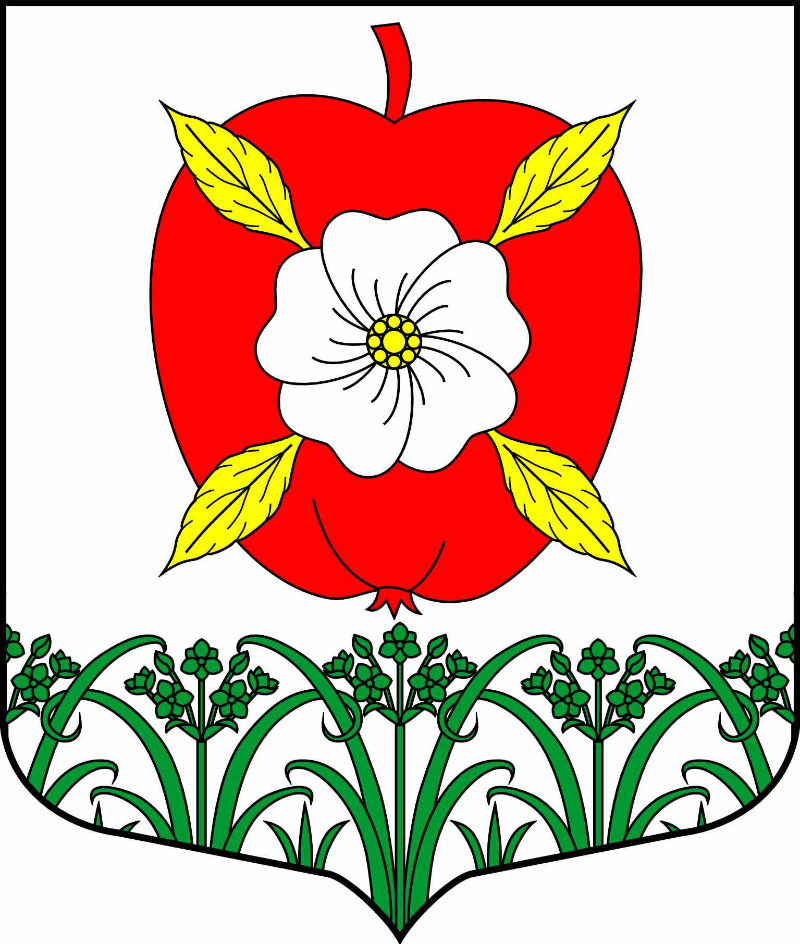 